Okenní zahrádka dvojitá vrtaná na náklady nájemce za cenu 868 Kč vč. 15 %  DPH v barvě RAL 6005 – zelená. Délka cca 1,3 m. Montáž zahrádky za cenu    440 Kč vč. DPH. Celkové náklady 1308 KčPokud máte zájem o  zahrádku do okna můžeme ji zajistit na Vaše náklady závaznou objednávkou a složením zálohy 500 Kč na členské schůzi dne  6. 6. 2017. Objednáme ji při celkové objednávce sušáků.  Musíme zachovat jednotný vzhled ! Zahrádka se montuje do jiného okna než sušák. Montáž zahrádky je nutno uhradit přímo montážníkovi. Sdělte vzdálenosti viz. níže. www.susaknaokno.eu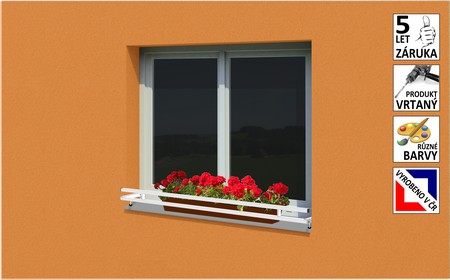 1.Šířka okenního otvoru - od stěny ke stěně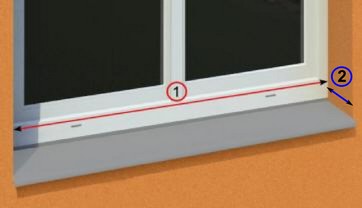 2.Hloubka okenní špalety - od rámu k hraně stěny